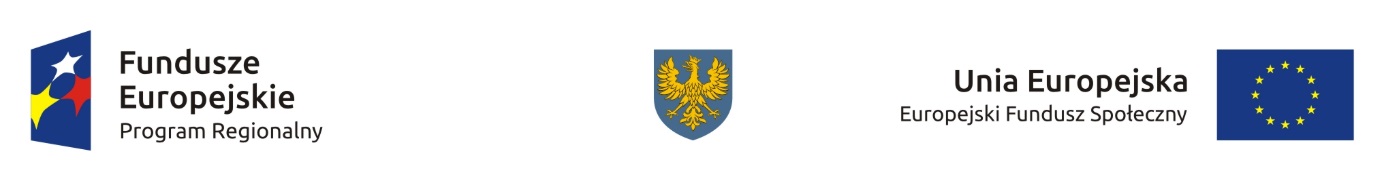 ZAŁĄCZNIK NR 8ŚREDNIE WYNIKI EGZAMINÓW ZEWNĘTRZNYCH W SKALI AGLOMERACJI OPOLSKIEJ 
Wersja nr 1OPOLE, LISTOPAD 2015 r.Wyniki egzaminów w Aglomeracji OpolskiejSprawdzian szóstoklasisty – średni wynik punktowy szkół w Aglomeracji Opolskiej** Źródło: zestawienia sporządzone w OKE we Wrocławiu na podstawiedanych opublikowanych na stronie www.oke.wroc.plEgzamin gimnazjalny – średni wynik procentowy szkół w Aglomeracji Opolskiej** Źródło: zestawienia sporządzone w OKE we Wrocławiu na podstawiedanych opublikowanych na stronie www.oke.wroc.plEgzamin maturalny – średni wynik procentowy z pisemnych egzaminów obowiązkowych w szkołach Aglomeracji Opolskiej** Źródło: zestawienia sporządzone w OKE we Wrocławiu na podstawiedanych opublikowanych na stronie www.oke.wroc.plWyniki z egzaminów zawodowych w zasadniczych szkołach zawodowych („stary” egzamin) w szkołach Aglomeracji Opolskiej* *Źródło: Opracowano na podstawie danych przekazanychprzez Okręgową Komisję Egzaminacyjną we WrocławiuDefinicje i metodologia obliczeńNajsłabsze wyniki w skali Aglomeracji Opolskiej - przez szkoły lub placówki systemu oświaty, które osiągają najsłabsze wyniki edukacyjne w skali Aglomeracji Opolskiej, należy rozumieć te szkoły lub placówki, których średnia z egzaminów zewnętrznych jest na poziomie niższym niż średnia dla Aglomeracji Opolskiej. Ocenie podlega średnia z wyników szkół lub placówek z ostatnich trzech lat poprzedzających rok złożenia wniosku o dofinansowanie projektu (tj. z lat 2012-2014). Powyższe dotyczy wyników z egzaminów zewnętrznych publikowanych przez Okręgową Komisję Egzaminacyjną we Wrocławiu. Szkoły podstawowe – sprawdzian szóstoklasistyMetodologia pomiaru – w celu ustalenia czy dana szkoła lub placówka systemu oświaty, która ma zostać objęta wsparciem w ramach projektu osiąga najsłabsze wyniki edukacyjne w skali Aglomeracji Opolskiej, należy zestawić średni wynik punktowy danej szkoły/placówki ze średnim wynikiem punktowym w skali Aglomeracji Opolskiej, biorąc pod uwagę wyniki z lat 2012, 2013 i 2014 (średnia ważona z tych lat).  Szkoły lub placówki oświatowe, w których uczniowie osiągają najsłabsze wyniki to te, których średnia wyników jest niższa niż średnia dla Aglomeracji Opolskiej z ww. lat.Przykład: wyniki dla Aglomeracji Opolskiej ze sprawdzianu szóstoklasisty:Sprawdzian szóstoklasisty – średni wynik punktowy szkół w Aglomeracji OpolskiejWyniki Szkoły Podstawowej X ze sprawdzianu szóstoklasisty:Szkoła Podstawowa X na przestrzeni ostatnich trzech lat osiągała z egzaminu zewnętrznego wyniki na poziomie niższym niż średnia Aglomeracji Opolskiej, dlatego Szkołę Podstawową X należy uznać za uzyskującą najsłabsze wyniki w skali Aglomeracji Opolskiej.Gimnazjum – egzamin gimnazjalnyMetodologia pomiaru – w celu ustalenia czy dana szkoła lub placówka systemu oświaty, która ma zostać objęta wsparciem w ramach projektu osiąga najsłabsze wyniki edukacyjne w skali Aglomeracji Opolskiej, należy zestawić średni procentowy wynik danej szkoły/placówki ze średnim procentowym wynikiem w skali Aglomeracji Opolskiej, biorąc pod uwagę wyniki z lat 2012, 2013 i 2014 (średnia ważona z tych lat).  Należy wziąć pod uwagę wyniki z egzaminów obligatoryjnie zdawanych przez wszystkich uczniów na poziomie podstawowym tj. język polski, historia i wiedza o społeczeństwie, matematyka, przedmioty przyrodnicze oraz języki nowożytne. Szkoły lub placówki oświatowe, w których uczniowie osiągają najsłabsze wyniki to te, których średnia wyników jest niższa niż średnia dla Aglomeracji Opolskiej z ww. lat.Przykład: wyniki dla Aglomeracji Opolskiej z egzaminu gimnazjalnegoEgzamin gimnazjalny – średni wynik procentowy szkół w Aglomeracji OpolskiejWyniki Gimnazjum X z egzaminu gimnazjalnego:Średnia dla Aglomeracji Opolskiej z lat 2012, 2013 i 2014:Średnia Gimnazjum X z lat 2012, 2013 i 2014:Gimnazjum X na przestrzeni ostatnich trzech lat osiąga z egzaminu zewnętrznego wyniki na poziomie niższym niż średnia dla Aglomeracji Opolskiej, dlatego Gimnazjum X należy uznać za szkołę uzyskującą najsłabsze wyniki w skali Aglomeracji Opolskiej.Egzamin maturalnyMetodologia pomiaru – w celu ustalenia czy dana szkoła lub placówka systemu oświaty, która ma zostać objęta wsparciem w ramach projektu osiąga najsłabsze wyniki edukacyjne w skali Aglomeracji Opolskiej, należy zestawić średni procentowy wynik danej szkoły/placówki ze średnim procentowym wynikiem w skali Aglomeracji Opolskiej, biorąc pod uwagę wyniki z lat 2012, 2013 i 2014 (średnia ważona z tych lat).  Należy wziąć pod uwagę wyniki procentowe z pisemnych egzaminów obowiązkowych tj. języka polskiego, matematyki oraz języków nowożytnych. Szkoły lub placówki oświatowe, w których uczniowie osiągają najsłabsze wyniki to te, których średnia wyników jest niższa niż średnia dla Aglomeracji Opolskiej z ww. lat.Przykład: wyniki Aglomeracji Opolskiej z egzaminu maturalnegoEgzamin maturalny – średni wynik procentowy z pisemnych egzaminów obowiązkowych w szkołach Aglomeracji OpolskiejWyniki Liceum Ogólnokształcącego X Średnia dla Aglomeracji Opolskiej z lat 2012, 2013 i 2014:Średnia Liceum Ogólnokształcącego X z lat 2012, 2013 i 2014:Liceum Ogólnokształcące X na przestrzeni ostatnich trzech lat osiąga z egzaminu zewnętrznego wyniki na poziomie niższym niż średnia dla Aglomeracji Opolskiej, dlatego Liceum Ogólnokształcące X należy uznać za szkołę uzyskującą najsłabsze wyniki w skali Aglomeracji Opolskiej.Egzamin zawodowy potwierdzający nabycie kwalifikacji zawodowych – 
Zasadnicze Szkoły ZawodoweMetodologia pomiaru – w celu ustalenia czy dana szkoła, która ma zostać objęta wsparciem w ramach projektu osiąga najsłabsze wyniki edukacyjne w skali Aglomeracji Opolskiej, należy zestawić średnią zdawalność w % egzaminu zawodowego („stary” egzamin) danej szkoły ze średnią zdawalnością w % egzaminu zawodowego w skali Aglomeracji Opolskiej, biorąc pod uwagę wyniki z lat 2012, 2013 i 2014 (średnia ważona z tych lat).Przykład:Wyniki z egzaminów zawodowych w zasadniczych szkołach zawodowych („stary” egzamin) w szkołach Aglomeracji Opolskiej* Wyniki Szkoły Zawodowej X:Szkoła Zawodowa X na przestrzeni ostatnich trzech lat osiąga z egzaminu zawodowego wyniki na poziomie niższym niż średnia dla Aglomeracji Opolskiej, dlatego Szkoła X będzie uznana za uzyskującą najsłabsze wyniki w skali Aglomeracji Opolskiej.RokŚredni wynik punktowy201223,2201325,1201426,2Łącznie24,820122012j angielski68,7j francuski39,0historia i wos62,4j polski65,1matematyka50,1przedmioty przyrodnicze51,5j niemiecki73,6j rosyjski33,759,920132013j angielski69,6j francuski69,2historia i wos58,8j polski62,0matematyka51,0przedmioty przyrodnicze60,9j niemiecki74,5j rosyjski41,760,820142014j angielski73,3j francuski67,6historia i wos60,2j polski68,1matematyka48,9przedmioty przyrodnicze53,6j niemiecki70,0j rosyjski45,860,620122012j. angielski74,9j. francuski80,4j. hiszpański82,0j. niemiecki74,4j. rosyjski64,9matematyka63,5j. polski56,164,820132013j. angielski75,3j. francuski75,6j. hiszpański95,0j. niemiecki72,7j. rosyjski61,0j. włoski55,0matematyka61,1j. polski56,264,020142014j. angielski73,9j. francuski78,0j. hiszpański72,0j. niemiecki78,0j. rosyjski47,8matematyka51,5j. polski51,859,3rokŚrednia zdawalność w %201278,5%201375,7%201459,6%Łącznie75,4%RokŚredni wynik punktowy201223,2201325,1201426,2Łącznie24,8RokLiczba zdających Średni wynik punktowy201210021,6201311022,5201412025,0Łącznie33023,120122012j angielski68,7j francuski39,0historia i wos62,4j polski65,1matematyka50,1przedmioty przyrodnicze51,5j niemiecki73,6j rosyjski33,759,920132013j angielski69,6j francuski69,2historia i wos58,8j polski62,0matematyka51,0przedmioty przyrodnicze60,9j niemiecki74,5j rosyjski41,760,820142014j angielski73,3j francuski67,6historia i wos60,2j polski68,1matematyka48,9przedmioty przyrodnicze53,6j niemiecki70,0j rosyjski45,860,6201220122012PrzedmiotLiczba egzaminówŚredni wynik procentowyj. polski10063,0historia i WOS10057,0matematyka10047,0przedmioty przyrodnicze10049,0j. angielski – poziom podstawowy1061,0j. niemiecki – poziom podstawowy9059,050055,0201320132013PrzedmiotLiczba egzaminówŚredni wynik procentowyj. polski10059,0historia i WOS10047,0matematyka10053,0przedmioty przyrodnicze10054,0j. angielski – poziom podstawowy3066,0j. niemiecki – poziom podstawowy7055,050054,3201420142014PrzedmiotLiczba egzaminówŚredni wynik procentowyj. polski10049,0historia i WOS10055,0matematyka10061,0przedmioty przyrodnicze10058,0j. angielski – poziom podstawowy5066,0j. niemiecki – poziom podstawowy5064,050057,6201259,9201360,8201460,6Łącznie:60,4RokLiczba egzaminówŚredni wynik procentowy201250055,0201350054,3201450057,6Łącznie:150055,620122012j. angielski74,9j. francuski80,4j. hiszpański82,0j. niemiecki74,4j. rosyjski64,9matematyka63,5j. polski56,164,820132013j. angielski75,3j. francuski75,6j. hiszpański95,0j. niemiecki72,7j. rosyjski61,0j. włoski55,0matematyka61,1j. polski56,264,020142014j. angielski73,9j. francuski78,0j. hiszpański72,0j. niemiecki78,0j. rosyjski47,8matematyka51,5j. polski51,859,3201220122012PrzedmiotLiczba egzaminówŚredni wynik procentowyj. angielski5063,0j. francuski1057,0j. hiszpański1047,0j. niemiecki2049,0j. rosyjski1061,0matematyka10059,0j. polski10063,030059,9201320132013PrzedmiotLiczba egzaminówŚredni wynik procentowyj. angielski1063,0j. francuski1057,0j. hiszpański1047,0j. niemiecki2049,0j. rosyjski5061,0matematyka10059,0j. polski10063,030059,7201420142014PrzedmiotLiczba egzaminówŚredni wynik procentowyj. angielski2063,0j. francuski2057,0j. hiszpański2047,0j. niemiecki2049,0j. rosyjski2061,0matematyka10059,0j. polski10063,030059,1201264,8201364,0201459,3Łącznie:62,8RokLiczba egzaminówŚredni wynik procentowy201230059,9201330059,7201430059,1Łącznie:90059,6rokŚrednia zdawalność w %201278,5%201375,7%201459,6%Łącznie75,4%RokLiczba przystępującychŚrednia zdawalność w %201210061,3%20138081,0%20144055,9%Łącznie22067,5